Supplementary material of “Association between meditative capacities and cognitive functions in healthy older adults naïve to meditation practice” (Journal: Mindfulness)Florence Requier 1,2, Anne Sophia Hendy 3, Marco Schlosser 3,4, Harriet Demnitz-King 3, Tim Whitfield 3, Gael Chetelat 5, Olga Klimecki 6, Antoine Lutz 7, Natalie L. Marchant 3, Fabienne Collette 1,2 GIGA-CRC In Vivo Imaging, Université de Liège, Bâtiment B30, Allée du Six Août, 8, Sart Tilman, 4000 Liège, BelgiumPsychology and Neuroscience of Cognition, University of Liège, 4000 Liège, BelgiumDivision of Psychiatry, University College London, London, UKDepartment of Psychology, Faculty of Psychology and Educational Sciences, University of Geneva, Geneva, SwitzerlandNormandie University, UNICAEN, INSERM, U1237, PhIND "Physiopathology and Imaging of Neurological Disorders", Institut Blood and Brain at Caen-Normandie, Cyceron, 14000 Caen, FranceSwiss Center for Affective Sciences, Department of Medicine, University of Geneva, Geneva, SwitzerlandLyon Neuroscience Research Center, INSERM U1028, CNRS UMR5292, Lyon University, Lyon, FranceCorresponding author: Fabienne Collette; Email: <f.collette@uliege.be>; Telephone number: +32 4 3662369; Postal address: GIGA-CRC IVI, Allée du Six Août, 8 (B30), 4000 Sart-Tilman, BelgiumTable S1. Descriptive data: cognitive testsNote. SD: Standard Deviation, CVLT-II: California Verbal Leaning Test 2nd version, TMT: Trail Making Test, 1 Response time, n=134.Table S2. Descriptive data: meditation questionnairesNote. SD: Standard Deviation, n=134.Table S3. Descriptive data : affective / personality questionnairesNote. SD: Standard Deviation, STAI: State Trait Anxiety Inventory, GDS: Geriatric Depression Scale, n=134.Correlations analyses between affective variablesWe noted a correlation between depression and anxiety (r=.41, p<.001), between neuroticism and anxiety (r=.71, p<.001), between neuroticism and depression (r=.39, p<.001), and between age and education (r=-.18, p<.05).Figure S4. Correlation plot between deconstructive capacity and Preclinical Alzheimer’s Cognitive Composite (PACC5).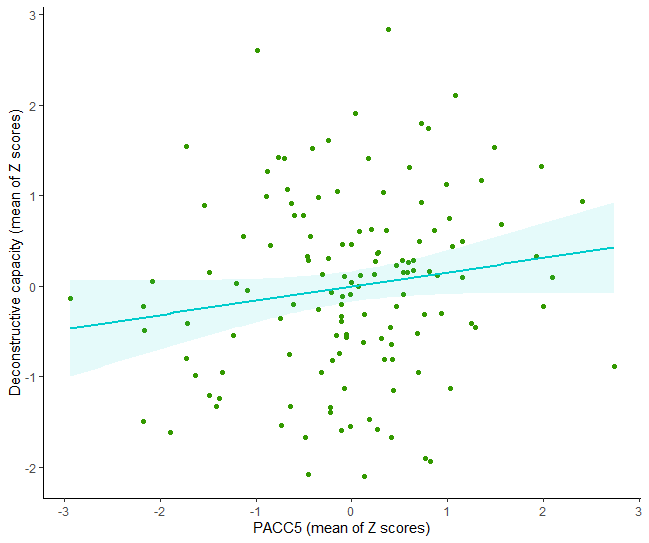 Cognitive testsRaw scores: Mean ± SD (range)Mattis Dementia Rating Scale    141.0 ± 2.7 (130-144)CVLT-II (sum of 5 trials)57.5 ± 8.1 (30-73)CVLT-II (short term)12.0 ± 2.7 (5-16)CVLT-II (long term)12.5 ± 2.7 (2-16)Logical Memory (short term)14.6 ± 3.0 (2-22)Logical Memory (long term)13.4 ± 3.5 (5-22)Digit Span forward8.9 ± 2.4 (5-15)Digit Span backward8.2 ± 1.95 (5-16)Coding61.1 ± 12.5 (36-99)Stroop naming 162.2 ± 9.6 (40-109)Stroop interference-naming 1 50.5 ± 21.1 (13-146)TMT A 135.9 ± 11.3 (16-70)TMT B 183.8 ± 32.8 (35-239)Phonemic fluency (P)22.8 ± 6.3 (5-41)Categorical fluency (Animals)32.1 ± 7.6 (16-50)Meditation questionnaireMean ± SD (range)Multidimensional Assessment of Interoceptive Awareness    Noticing    Attention Regulation    Emotional Awareness    Self-Regulation    Body Listening3.4 ± 1.1 (0-5)2.8 ± 0.9 (0-5)3.5 ± 1.0 (0-5)3.1 ± 1.0 (0-5)2.5 ± 1.2 (0-5)15-item Five Facet Mindfulness Questionnaire    Observing    Acting with Awareness    Non-Judging    Non-Reactivity9.5 ± 2.9 (3-15)11.7 ± 2.2 (6-15)11.6 ± 2.3 (4-15)9.7 ± 2.3 (4-15)Interpersonal Reactivity Index    Perspective Taking     Empathic Concern    Personal Distress17.4 ± 3.4 (9-28)19.9 ± 4.2 (8-28)10.3 ± 5.2 (0-26)Compassionate Love Scale90.6 ± 21.2 (41-147)Prosocialness60.4 ± 8.3 (36-80)Drexel Defusion Scale34.4 ± 5.6 (19-48)Anxiety and Depression QuestionnairesMean ± SD (range)STAI-B34.6 ± 7.0 (20-54)GDS1.3 ± 1.7 (0-11)Neuroticism2.3 ± 0.7 (1-3)